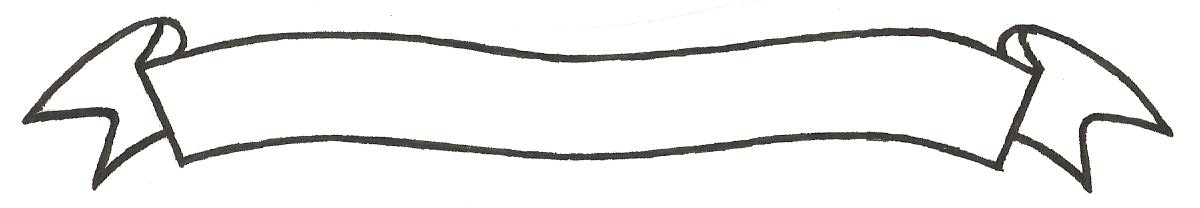 MERU UNIVERSITY OF SCIENCE AND TECHNOLOGYP.O. Box 972-60200 – Meru-Kenya. Tel: 020-2069349, 061-2309217. 064-30320 Cell phone: +254 712524293, +254 789151411 Fax: 064-30321Website: www.must.ac.ke  Email: info@must.ac.ke    University Examinations 2015/2016FIRST YEAR, SECOND SEMESTER EXAMINATION FOR THE DEGREE OF BACHELOR OF COMMERCEFIRST YEAR FIRST SEMESTER EXAMINATION FOR THE DEGRE OF BACHEOR OF COOPERATIVE MANAGEMENT SECOND YEAR FIRST SEMESTER EXAMINATION FOR THE DEGRE OF BACHELOR OF PURCHASING AND SUPPLIES MANAGEMENTANDTHIRD YEAR FIRST SEMSTER EXAMINATION FOR THE DEGRE OF BACHELOR OF BUSINESS INFORMATION TECHNOLOGYBFB3151: PRINCIPLES OF MARKETING DATE: NOVEMBER 2015                                                                                          TIME: 2HOURSINSTRUCTIONS: Answer question one and any other two questionsQUESTION ONE (30 MARKS)Discuss how each of the marketing philosophies would have implications in the marketing of a company’s products									(10 Marks)Explain the characteristics of services 							(5 Marks)It is said ‘Marketing starts before production and continues even after sales have been mode’ Discuss.											(5 Marks)Explain the most appropriate strategies that  marketers need to undertake in various stages of a product life cycle										(10 Marks)QUESTION TWO (20 MARKS)Elucidate how you would segment the consumer market on the basis of psychological and psychographics variables.								(10 Marks)Explain the complex buying behaviour.							(10 Marks)QUESTION THREE (20 MARKS)As an entrepreneur/marketer in the hotel industry, explain how you would apply 7Ps to give your outlet mileage over your competitors							(14 Marks)Elucidate some of the factors that influence consumer behaviour 			(6 Marks)QUESTION FOUR (20 MARKS)You are working for a manufacturing concern that specializes in steal products. Explain the types of intermediaries and the critical roles that such intermediaries play in enhancing the marketing of a company products.									(10 Marks)Elucidate possible market segments that a market can use in the marketing of  a company’s products											(10 Marks)QUESTION FIVE (20 MARKS)Discuss the importance of marketing information system in enhancing the marketing programme of a company’s product									(10 Marks)Explain some of the marketing research designs that a researcher can use in carrying out his/her research											(10 Marks)						